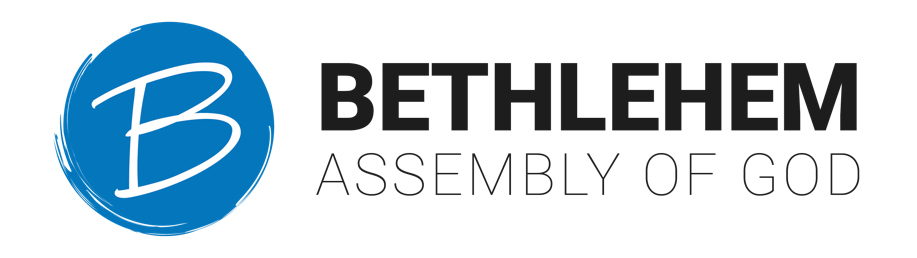 Applications accepted via email by: lmilazzo@bethlehemag.orgAssist in performing routine & preventative maintenance and repair procedures on all Bethlehem buildings, mechanical equipment, vehicles, and utility systems. Perform basic construction such as dry wall, painting, and carpentry.Main Ministry DutiesPerforms preventive maintenance procedures on building mechanical equipment and vehicles on a scheduled basis; inspects belts, checks fluid levels, replaces filters, greases bearings, seals, etc.; repairs or replaces broken parts as needed. Cleans and inspects boilers. Cleans all vehicles and maintain the vehicles both inside and outside the vehicle. Replaces broken windows; repairs doors, door locks and closets; installs window blinds. Responds to emergency maintenance requests as required. Assists with the renovation/remodeling of buildings; repairs plaster and drywall; paints building structures. Performs outside custodial duties such as snow removal as required.  Reporting all defects and damages to the Facilities Manager.Efficiently managing time and meeting all specified deadlines. RepairRepairs electrical equipment and control circuits; replaces faulty electrical switches & ballasts. May repair electrical locks and control panels to maintain building security.Performs minor and major repair of all buildings and equipment. (Over sees the major repairs that are performed by licensed maintenance workers.)AdministrativeAssist in maintaining all records of the repair and maintenance works conducted in a facility.FinancesKeep track of receipts for items purchases made for each job.Communicate with the finance team with details of purchasesSpecial Projects & Other DutiesOther duties that may be assigned by the Facilities Manager, Executive Pastor and/or Lead Pastor. Minimum RequirementsHigh school diploma or general education degree (GED) and one year of responsible experience in building and mechanical equipment maintenance and repair; or an acceptable equivalent combination of education and experience. Good skill in the use of hand and power tools. Passionate about maintaining a safe, healthy, and sanitary environment.SkillsMust be able to write legibly and coherently.Must be able to read and comprehend simple instructions, short correspondence, and memos. Ability to write simple correspondence. Ability to effectively present information in one-on-one and small groupMust be able to deal with problems involving a few concrete variables in standardized situations. Must be able to effectively present information in one-on-one and small group situations to other employees of the organization. Excellent organizational skills, ability to prioritize and multi-task, using good time management skills in a fast-paced environment.Must be a team player. Must be flexible and thrive in an environment that is constantly changing. Must be able to work well independently and take initiative.Physical DemandsWork is performed while standing, sitting and/or walking Requires the ability to communicate effectively using speech, vision and hearingRequires the use of hands for simple grasping and fine manipulations Requires bending, squatting, climbing, reaching, crawling, kneeling, crouching, etc.Requires the ability to comfortably lift, carry, push or pull items at 80 lbs or more as needed. Job Title:Handy ManJob Category:Non-ExemptDepartment:FacilitiesTravel Required:SomeLocation:Office: M2Work: All Bethlehem BuildingsPosition Type:Full-TimeHR Contact:Church AdministratorSupervisor:Facilities ManagerJob Description SummaryRole and ResponsibilitiesQualifications and Requirements